ПОТЕНЦИЈАЛНИМ ПОНУЂАЧИМАЈавна набавка 1235/2013 Лабораторијски и потрошни материјалНаручилац је дана 07.10.2013 год примио следеће питање понуђача:ПИТАЊЕ БР. 1: „ Везано за предметну набавку, молим вас да нам доставите каталошке бројеве произвођача за ставке 10 – 18.Конкретно вас молим за информацију за ст. 11 – „Кварцна посуда C4 за калориметар C400“ – да ли је ова посуда истоветна посуди која се тражи као ст. 10 - „Кварцна посуда C4 за калориметар C5000“? Ако није, молим вас да нам доставите каталошки број за ову ставку? “Одговор наручиоца на питање бр. 1: Ставка 11 – Уместо ,,Кварцна посуда С4 за кал.С 400’’                                        „Кварцна посуда С6 за кал.С400“ (у питању је грешка у писању)Ставка 12 – каталошки број 1760900Ставка 13 – каталошки број 1583600Ставка 14 – каталошки број 1583500Ставка 15 – каталошки број 3041800Ставка 16 – каталошки број 7159100Ставка 17 – каталошки број 3041200За ставку 18 наручиоцу је каталошки број непознат.ПИТАЊЕ БР. 2:Дали је потребно уз понуду доставити спецификације или странице каталога понуђених производа?Одговор наручиоца на питање бр. 2: Наручилац конкурсном документацијом није захтевао спецификације и странице каталога, но понуђач свакако може доставити исте.за Комисију за ЈН Славиша ЗечевићОбреновац, 07.10.2013 год.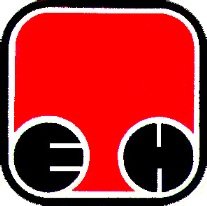 Електропривреда Србије  - ЕПСПривредно Друштво Термоелектране Никола Тесла,  Обреновац